Тренировочное задание по компетенции«3D моделирование»6-8 классыИнструменты: Компьютер с программным обеспечение Blender 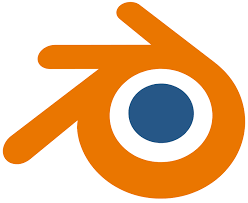 Ваша задача за 60 минут выполнить следующее задание: • Создать папку «Чемпионат по техническому творчеству 2023 год 3D моделирование» на Рабочем столе, в ней создать папку со своей фамилией и ОУ. Открываем программу Blender и начинаем работать. Регулярно сохраняйте резервные копии вашей работы, чтобы избежать потери большого объёма работы. • Необходимо создать в Blender модель космического корабля.• Закончим создание модели. Далее раскрасим нашу модель, выполнив заливку отдельных ее частей разными цветами, применяя при этом различные виды материалов.• Сохраняем проект, нажимая соответствующую кнопку. Сохранить в левом верхнем углу экрана. Файл сохраняется в собственном формате программы, не забываем написать название вашей работы, например: «Космический корабль Иванов Иван Иванович Школа №11»Целевая аудитория: школьники и их родители.Пример работы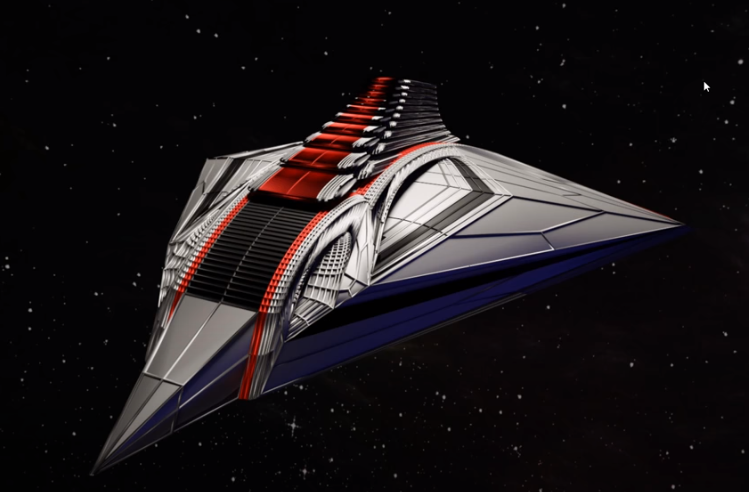 ПоказателиКритерииСистема оценокКол-во баллов1. Техника безопасности - соблюдение правил техники безопасности- частичное соблюдение- нарушение правил ТБ 3212. Самостоятельность выполнения работы - работа выполнена самостоятельно- работа выполнена самостоятельно, оказана несущественная помощь-работа не выполнена 3103. Качество выполненной модели- выполнена с соблюдением пропорций и схожесть с оригиналом, присутствует креативность-выполнена с небольшими отклонениями от образца- не соответствует образцу3214  Время выполнения  модели- досрочное выполнение работы - своевременное выполнение работы- незаконченнаяработа  321Общее количество балловФактическое время выполнения работы  Фактическое время выполнения работы  